Notice of Third-Party Comments Regarding Accreditation ReviewThe Public Health Program at the California Baptist University, College of Health Science, will participate in a review for re-accreditation of its Bachelor of Science in Public Health, Master of Public Health, and Doctor of Public Health by the Council on Education for Public Health (CEPH) from March 7-8. 2024. CEPH will accept third-party comments about the public health program, practices, and procedures up to 30 days prior to the scheduled site visit. The deadline for submitting comments to CEPH is February 7, 2024.Comments will be accepted by email sent to:Cheyenne Barger, Accreditation Specialist (cbarger@ceph.org) or by postal mail sent to her attention at: Council on Education for Public Health, 1010 Wayne Avenue, Suite 220, Silver Spring MD, 20910.CEPH is an independent agency recognized by the U.S. Department of Education to accredit schools of public health and public health programs outside schools of public health.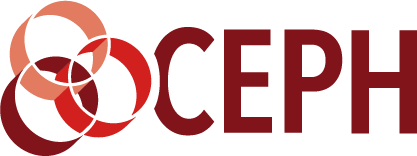 